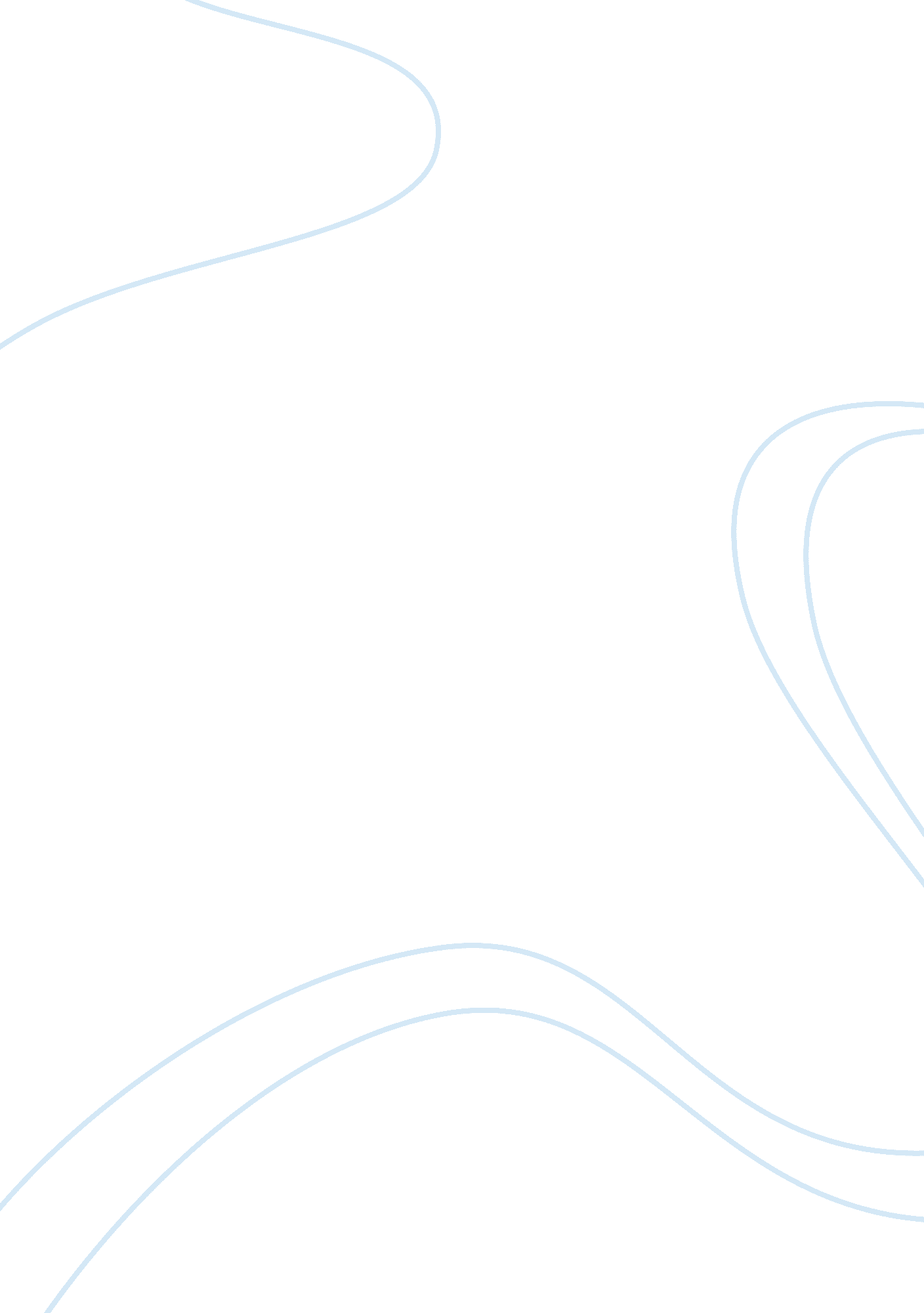 Biochemistrys – central nervous system essayDesign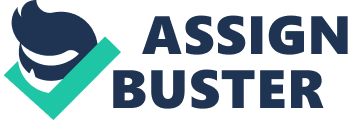 Central nervous system ( CNS ) is composed of encephalon and the spinal cord. Neurons constitute a major portion of the developing CNS. An axon is an extension of a nerve cell. The encephalon grows as a swelling at the forepart ( rostal ) terminal of the nervous tubing and subsequently leads to go a spinal cord ( 1, 2 ) . Development of the CNS involves many complex mechanisms get downing at the oncoming of transmutation of a individual bed of ectodermic cells, the neuroectoderm until the terminal of the distinction procedure ensuing into extremely complex construction affecting assortment of nervous cell types ( 1, 2 ) . A big figure of cell types need to be arranged spatially and temporally to organize a complex construction during an embryo development. CNS being one such complex construction formed during embryologic development involves many interlinked molecular mechanisms giving rise to complect and diversified neural circuits. Although a few of the signaling tracts ( like shh ) have been identified doing cellular diverseness in a craniate CNS more surveies have to be done to place the engagements of any more of such signals. ( 1 )The nervous system ( NS ) develops from the exoderm of a underdeveloped embryo. First to develop is the nervous home base followed by formation of a nervous channel in the nervous home base really shortly. This is so followed by fall ining of the borders of the nervous channel to organize a nervous tubing, which subsequently develops into the encephalon at the frontal portion while the undermentioned portion develops into the spinal cord. The left over cells on either side of nervous tubing midplane form the nervous crest cells, which constitute the peripheral nervous system. The craniate CNS originates from nervous home base that in bend generates from dorsal exoderm of gastrula- phase embryo. Nervous home base stopping points to organize the nervous tubing. The closing of nervous tubing gives rise to a concatenation of cysts at the anterior –posterior axis of CNS. The most anterior part of the nervous tubing gives rise to forebrain ( consisting of the telencephalon and interbrain ) and the posterior parts of the nervous tubing organize the mid- encephalon, rhombencephalon ( farther divided into rhombomeres ) and the spinal cord. A distinguishable subset of cells ( roof-plate ) can be identified on the dorsal midplane along the full anterior- buttocks axis of the CNS. Roof-plate Acts of the Apostless as an forming centre that control mechanisms of dorsal CNS development. With the closing of dorsal terminal ( caudal ) of nervous tubing, originate the interneuron primogenitors with non-overlapping look of Basic helix-loop-helix ( bHLH ) Transcription factors ( TFs ) including Math1, Ngn1/2 and Mash1 in the ventricular part of the developing dorsal spinal cord. ( 6 )Mediators of roof-plate patterning activity in a underdeveloped spinal cord include secretory factors of BMP and Wnt signaling Cascadess. ( 6, 7 ) It has been documented that there is a common counter consequence between Wnt and BMP signaling tracts in ordinance of distinction and proliferation of neuroepithelial cells in the dorsal spinal cord. ( 8 ) . Several other signaling tracts like the retinoic acid signaling and homeodomain TF- Lbx1expression in a group of interneurons is found to be important for dorsal spinal cord development. However, there are groundss that had shown roof home base dependant patterning in the rostral ( anterior ) CNS. It is besides hypothesized to act upon the development of dorsal rhombencephalon and prosencephalon. ( 6 ) The craniate CNS is a really complex organ that exhibits cellular diverseness. The purpose of developmental biological science has been to work out the challenges in detecting the mechanisms that regulate or lead to the neural development. ( 2 ) To make up one’s mind on the interneural section specification/ Specification of nervous primogenitor cells-Drosophilahas been considered as a suited theoretical account for maximal figure of surveies covering with CNS development. The CNS is made of a Ventral nervus cord ( VNC ) and the encephalon proper. Early modeling cistron merchandises help in make up one’s minding the neurogenic and non- neurogenic parts of the exoderm. Fate function surveies had shown that the ventral neurogenic part ( VNR ) forms the VNC while the procephalic neurogenic part ( PNR ) grows into the encephalon. Most of the cells at VNR form the epidermoblasts. So it is a determination by the neuroectoderm to take between neurogenesis and epidermogenesis. Two groups of cistrons – proneural cistrons that encode transcriptional regulators of bHLH household and neurogenic cistrons coding for Notch signal cascade, together command the distribution of nervous and cuticular primogenitor cells. ( 2 ) At the neurogenic part of the exoderm ( neuroectoderm ) cells differentiate as CNS primogenitor cells i. , neuroblasts ( NBs ) . Each of the NBs has been documented as to hold aquired a alone destiny determined by its place and clip of formation in the neuroectoderm in each of the hemisegments. Two sets of cistrons ( anterior – buttocks and dorso –ventral ) decide the positional information in each of these hemisegments. A little figure of CNS primogenitor cells derived from one row of mesoectoderm puting on either side between the neuroectoderm and mesoderm signifier the CNS midplane. ( 2 )Out of a batch of proneural crest cells ( PNCs ) ( uniform ectodermic cells ) , merely one may follow the cell destiny to go a nervous primogenitor cell. Early patterning cistrons specify the location or site of their home in the neuroectoderm and besides for bHLH transcriptional activators, inturn make up one’s minding upon the competent cell out of the PNCs. The Notch signaling tracts mediates the choice of one cell to go on as neural primogenitor cell and the remainder of the cells to take the cuticular destiny. There could be differences in the internal environment of the cells like different sums of cistrons expressed or differences in the distribution of repressers that might impact a cell destiny towards going a neuroprogenitor cell. ( 3 ) Control of cell divisions in Nervous System – The development of Nervous system ( NS ) depends on several external and internal factors which inturn decide the form of division of nerve cells by impacting the cell rhythm behaviour or cellular mutual opposition. ( 3 ) Neuroepithelium is a individual cell bed that forms the beginning of developing NS in craniates every bit good as invertebrates. The primogenitor cells specifically arise from these neuroepithelium and so make up one’s mind to organize specialised cells that differ based on their location, morphology, type of ion channels, neurotransmitter association and so on. This will find the developmental functional facets of the developing NS. ( 3 ) . Depending on the location of the neuroepithelial cells on the nervous axis and depending on the diverseness of nerve cells at any given part of the CNS neurogenesis would differ for these cells. It is speculated that this diverseness could be besides due to different familial mechanisms associated with neural distinction ( 17 ) . It is documented that in craniates, Neurogenin, a bHLH protein, a member of the proneural cistron household, is expressed in the non-neurogenic exoderm that induces neural differentiation. ( 3, 17 ) . Diversity lies behind the mechanism by which assorted modeling cistrons activate the bHLH TFs ( 17 ) . Adult Vertebrate CNS consists of 4 major cell types- nerve cells, oligodendrocytes, astrocytes, ependymal liner of the cardinal lms, all of which develop from neuroepithelial cells, which form the nervous tubing in an early embryo. Neuroepithelial cells are formed by initiation procedures and can take to axis finding. These cells get induced by nervous destiny determining signals at the beginning of gastrulation and are responsible for the differentiated nervous cell types organizing nerve cells followed by glia. ( 17 ) Symmetric and Asymmetric divisions- It has been reported that nerve cells are formed by symmetric or asymmetric divisions of their primogenitor cells and nervous root cells ( 18 ) . During symmetric – 2 girl cells are produced with same developmental destiny, as the end is to propagate cell population. Whereas, in asymmetric- the 2 girl cells are produced with different cell destinies such that one may be committed to a specific line of descent of cells and the other will maintain proliferating. There are besides certain asymmetric divisions where both the girl cells will distinguish to give rise to different line of descents, seeking to make different locations. Both the sorts of divisions are regulated by a group of proteins involved in cell rhythm like the cyclins, cyclin-dependent kinases and its inhibitors ( 3 ) . It was found that cell divisions during NS development is regulated at every phase from the beginning when primogenitor cells are specified for following a peculiar way, till they exit the cell rhythm and differentiate. ( 3, 18 ) . Symmetric/ asymmetric divisions of neuroepithelial and radial glial cells were decided based on the heritage of either both or merely one of the girl cells. Tis21 is a molecular marker ( antiproliferative cistron ) , that was reported to be expressed merely in spliting neuroepithelial cells at the beginning of neurogenesis and non on proliferative neuroepithelial cells ( 18, 23 ) . It has besides been documented that perpendicular cleavage ( plane radially aligned in ventricular zone ) consequence in symmetric and proliferative divisions of the neuroepithelial and radial glial cells such that both the girl cells such that both the girl cells get every bit distributed sums of apical and radical components. On the horizontal cleavage ( cleavage plane analogue to the apical surface ) of the ventricular zone give rise to asymmetric cell divisions because one of the girl cells will acquire the apical components while the other gets the basal. However it has been besides reported that Vertical cleavages could besides give rise to asymmetric division of neuroepithelial cells ( 18 ) . The epithelial features ( like the apical-basal mutual opposition and cell rhythm length ) of these cells decide the division type, distinction form and proliferation of these cells. Besides certain characteristics undergo a alteration while transforming from neuroepithelial to radial glial cells, which besides is believed to impact neural form coevals and diverseness. ( 18 ) . Pattern of cell division in nervous primogenitor cells-The full developmental procedure of neurogenesis includes stairss of passage into neurogenic primogenitor ( NP ) cells, go outing the cell rhythm after division of atleast one girl cell and its distinction into a nerve cell or glial cell ( 23 ) . Each cell of NB or nervous primogenitor cell divides to give rise to one girl NB and another girl, which is the ganglion female parent cell ( GMC ) , committed to organize a brace of station mitotic nerve cells. While the larger size NBs are associated with apical part of neuroepithelium, the smaller size GMCs migrate basally into the embryo. Besides cistron look of asense and deadpan are found in NB while it gets repressed in the GMCs whereas cistrons like even-skipped and fushi tarazu, which are expressed in GMC are repressed in NB. Hence one or combination of the neural precursor cistrons could be involved in commanding the asymmetric cell division of NBs ( 3 ) . Delta-Notch look regulates some of the mechanisms during distinction procedure. It was reported that Tis21 look begins merely after NP showing delta1 divide ( 23 ) . Hence delta- notch is involved in ordinance between passage from proliferation to neurogenesis in NP cells. Besides markers like HES proteins were found to be indispensable in keeping uniform province of NP cells ( 23 ) . It is speculated that delta1 map to keep selected NP cells in predifferentiated province until distinction gradients were encounterd by them. ( 23 ) . Precursors of nerve cells, neuroglia and ependymal cells in the CNS- CNS comprises of 3 distinguishable nervous cell types- nerve cells, neuroglia ( astrocytes + oligodendrocytes ) and ependymal cells. The precursor of all these 3 types are present as uniform cells in the epithelial tissue of the nervous home base and its replacement, nervous tubing at the primary phase ( 5 ) . Neuroepithelium composed of the neuroepithelial cells form a individual bed of the liner of the nervous tubing and nervous home base before neurogenesis Begins ( 18 ) . It is documented that a proper composing of adherent maps ( like protein AF6 ) is indispensable for the apical-basal mutual opposition of neuroepithelial cells ( 18 ) . Gradually with expansion of the intellectual cysts and thickener of the nervous wall, these crude neuroepithelial cells elongate retaining a radial orientation till they travel. Nervous precursors or cells manage to traverse over the ventricular wall and migrate to different parts of the CNS via translocation. This has been found in neocortex part due to translocation of neuroblasts ( that differentiated from these precursors ) . ( 5 ) Glial influences on Neural SC development- New nerve cells are invariably generated in distinguishable and extremely specialised parts of the mammalian CNS that are unambiguously regulated during development procedure ( 4 ) . Unlike neuro epithelial cells radial glial cells consequence in the formation of merely one cell type – either astrocyte, oligodendrocyte or bulk of the clip into nerve cells. It was reported that opportunities of distinction are found to be more with neuroepithelial cells and so the glial cells comprise of the differentiated offspring of neuroepithelial cells. This shows a alteration in fate limitation during passage from one cell type to another ( 18 ) . It has been reported that a type of glia cells- the astrocytes are involved in make up one’s minding the specificity of neural primogenitor cells while modulating their proliferation, migration or integrating with an already established neural signaling cascade, within these microenvironments. This was found pronounced in the hippocampal compared to the spinal cord. It is under survey to understand the cascade of signaling tracts in these micro- environments that might be responsible for the mechanisms involved in neurogenesis in assorted parts of the encephalon. ( 4 ) . It has been documented that microglia can consequence the close by nerve cells transporting a tag/receptor mechanism on its surface, which on a damaged nerve cell gets activated by Caspase-3 look and consequence in either neural decease or axonal proliferation in mammalian CNS ( 19 ) . Its been observed that microglial cells on meeting signals of pathological onslaught from nerve cells enter into either an uniform province and halt its proinflammatory activity or bring on the nerve cells with chemokines, purines and glutamate for benfecial/ non so good effects depending on the environing environment. ( 20 ) The freshly formed nerve cells have the inclination to migrate and fall in with the preexistent neural circuits in grownup CNS and contribute to encephalon map. The environing microenvironments need to back up SC activation, self- reclamation and distinction in response to other factors. In vitro every bit good as invivo several mitogens like the shh, fibroblast growing factor ( FGF ) and cuticular GF ligands have been found to propagate the grownup nervous SCs by Notch and mitogen signaling and astrocytes are known to show. Besides astroglia derived Wnt signaling was found to advance neurogenesis of big Neural Stem Cells ( NSCs ) while bone morphogenetic protein ( BMP ) household signaling makes NSCs to take up a glial cell destiny and non neural. Attic is one such molecule –antagonistic to BMP. ( 4 ) Specification of dorsal spinal cord neurons-Based on the cistrons that are expressed will depend the look of the molecular markers, form of projections, sort of neurotransmitters on the dorsal spinal cord interneurons. The cistrons expressed aid these factors to take the destiny of development of the nervous tubing and besides make up one’s mind its dorsal-ventral mutual opposition. ( 7 ) It is besides reported to hold aided in set uping the map of heilx- loop-helix and homeodomain TFs in neural cell-type specification. Surveies have identified roof-plate as an indispensable signaling centre for dorsal interneuron specification. Many bone morphogenetic protein ( BMP ) gradients are expressed on roof home base and cuticular exoderm, which can bring on dorsal neural cell types and hence map in make up one’s minding cell destiny specification. Gradients of BMP signals have been found to be involved in development of nervous crest cells and a group of dorsal centripetal nerve cells in the spinal cord. Constituent look of BMP signaling receptors besides influence bHLH look in primogenitor cells and in specification of interneuron types in dorsal nervous tubing. TFs –Pax3 and Pax7 are thought to be included by BMP signals and are expressed at dorsal portion of nervous tubing in response to repression from sonic porcupine ( shh ) . ( 7 ) Radial Glia serves as Neural primogenitors ( NP ) – Using Cre/Lox P destiny function surveies and clonal analysis it has been reported that bulk of the nerve cells in the CNS originate from radial glia cells and so they serve as NP. The form of encephalon lipid binding protein ( BLBP ) and astrocyte specific glutamate transporter ( GLAST ) induced in about all neocortical radial glia give rise to a neurogenic gradient. BLBP is found to be high in ventral parts compared to dorsal at earlier phases ehich indicate that regional differences influence the timing of radial glial neurogenesis. ( 9 ) Axon development and regeneration- During nerve coevals peripheral nerve cells get induced with epidermal/ epithelial Fatty acid- binding protein ( E- FABP ) while the cardinal nerve cells accumulate E-FABP at higher concentrations during migration and development of nerve cells. It has been reported that E-FABP look allows normal branch of nerve cells in PC12 cells with Nerve growing factor ( NGF ) . Allen and et al group had studied its consequence on retinal ganglion cell ( RGCs ) distinction and axon growing in rats at embryonic- postpartum – grownup phase. It was found that E-FABP is expressed in RGCs when it formed the ganglion cell bed every bit good as was of import during axonal develoment and regeneration. ( 10 ) Specific Control of Neuronal migration –Nerve cells undergo a difference in their rate of migration while traveling through different cortical beds. Pituitary Adenylate cyclase- triping polypeptide ( PACAP ) has been reported to act upon the migration of early postpartum nerve cells by decelerating them in cerebella and external granular bed ( EGL ) but non in the Purkinje cell bed ( PCL ) or internal farinaceous bed ( IGL ) . However, PACAP adversary does impact the migration pattern incase of molecular bed, external farinaceous bed or internal farinaceous bed. It did increase migration in Purkinje cell bed. Besides signaling Cascadess affecting camp and the activity of phospholipase C were found to diminish the consequence of PACAP on cell migration. PACAPs consequence is found to be effectual for merely two hours following which it gets desensitized. PACAP is reported to be periodically present in PCL and over IGL. It therefore acts as a signal for migrating nerve cells to state them when to halt migrating one time they reach the beds rich in PACAP. Thus cerebellar cortical bed incorporating farinaceous cells are regulated by endogeneous PACAP. ( 11 ) 